Publicado en  el 09/09/2016 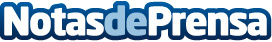 Consejos para conservar la belleza tras el veranoDatos de contacto:Nota de prensa publicada en: https://www.notasdeprensa.es/consejos-para-conservar-la-belleza-tras-el Categorias: Moda http://www.notasdeprensa.es